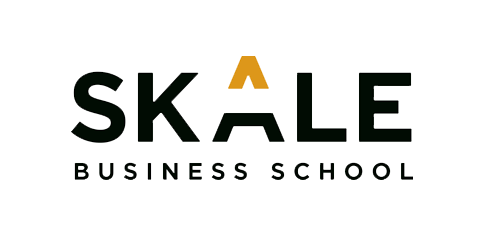 *Nom et prénom de l’étudiant*DOSSIER PROJET
*Problématique ou titre*Bachelor Gestion et Finance d’EntrepriseAnnée scolaire : 2020 – 2021Tuteur du document : *Nom du professeur principal*Superviseur Académique : Jordan NikolovskiEtablissement : Skale Business School – Campus Côte d’AzurEntreprise d’accueil : *Nom de l’entreprise d’accueil*Skale Business SchoolDépartement pédagogie225 Avenue Saint Exupery06210, Mandelieu-La-Napoulewww.skale-france.comConsigne de rédaction (Page à supprimer)Les textes sont justifiésUn paragraphe = une idée Le document comporte des titres, et des sous-titres.Les annexes sont disposées dans la rubrique annexesToutes les images ont une légende.Les sources sont inscrites dans les notes de bas de page.Les textes sont sourcés dès que nécessaire.Le corpus ne comporte aucun plagiat.Pour chaque notion abordée, utilisez la méthode QQOCQPIntroductionSe présenter et présenter son projetPrésentation du projet Présenter le projetBrief, étapes et conditions de réussite d’un projet5 pages-Déterminer les ressources et contraintes du projetAffecter les moyens matériels, humains et techniques permettant de réunir les ressources nécessaires au projetCoordonner les fonctions supports-Dans son dossier Projet, le candidat définit le projet (brief), le cahier des charges et les paramètres de réussite. Il précise le processus de gestion des aléas, les moyens de contrôle mis en place, les parades utilisées, la communication, l’impact sur le budget...-Le projet est clairement présenté (speed boat par exemple).L’analyse doit être globale et tenir compte de tous les éléments constitutifs : matériels, compétences techniques, effectifs, calcul des coûts et des margesLes outils de planification (PERT, GANTT...) sont adaptés et correctement utilisés ; les délais respectés                                                                                                                                                       Les outils de communication choisis sont cohérents avec les objectifs visés   Le candidat expose son évaluation et les paramètres de réussite : de la conception, du processus, des résultats du projetFICHE D’ÉVALUATION D’UN TRAVAIL DE COMPÉTENCESType de travail : Compte renduSujet :Ce que ce travail m’a apporté (connaissances, savoir être, savoir faire) :Evaluation des compétences : (tuteur ou formateur) :☐ 0 (pas de connaissance, hors sujet)☐ 1 (un peu de connaissance mais ne maîtrise pas – Connaissances purement théoriques)☐ 2 (des connaissances, maîtrise sans autonomie)☐ 3 (bonnes connaissances et compétences, maîtrise avec autonomie)☐ 4 (parfaites connaissances et compétences, maîtrise experte)☐ 5 (peut transmettre connaissances et compétences, former son remplaçant sur le sujet traité)Analyse de données5 pages-3.5 Analyser les contextes économiques, patrimoniaux, sociaux et concurrentiels de l’organisation.Utiliser les outils de gestion pour optimiser le pilotage de son service Analyser l’activité et les résultats afin de proposer des outils d'aide à la décisionFournir les clés essentielles pour analyser la situation financière d’une organisation-Le candidat effectue analyse des données fournies par l’organisation : CA, calcul de coûts, analyse des écarts entre prévisions et réalisations. Il évalue les résultats.-La gestion des données est satisfaisanteUne analyse globale est produiteTous les éléments sont pris en compte et la présentation est synthétique Les choix de diffusion de l’information sont pertinents aux vues du contexteFICHE D’ÉVALUATION D’UN TRAVAIL DE COMPÉTENCESType de travail : Compte renduSujet :Ce que ce travail m’a apporté (connaissances, savoir être, savoir faire) :Evaluation des compétences : (tuteur ou formateur) :☐ 0 (pas de connaissance, hors sujet)☐ 1 (un peu de connaissance mais ne maîtrise pas – Connaissances purement théoriques)☐ 2 (des connaissances, maîtrise sans autonomie)☐ 3 (bonnes connaissances et compétences, maîtrise avec autonomie)☐ 4 (parfaites connaissances et compétences, maîtrise experte)☐ 5 (peut transmettre connaissances et compétences, former son remplaçant sur le sujet traité)Utilisation d’un logiciel de gestion5 pages-Mobiliser ses capacités de raisonnement analytique pour paramétrer un logiciel métier avec rigueur et de façon autonomeExploiter un système de gestion informatisé Mettre en œuvre des procédures et des règles de contrôle pour déterminer des écarts et proposer des actions correctivesRespecter les délaisMobiliser les méthodes et outils d’un progiciel de gestion intégrée (ERP ou PGI)-Le candidat analyse et critique le fonctionnement du logiciel dans son service (points forts / faibles). Il précise les modules ou fonctions non / mal exploitées et rédige ses préconisations (d’amélioration / d’investissement)-Les procédures et méthodes de recueil et de traitement des données sont correctement choisis et utilisésLes outils de diagnostic (interne et externe) sont correctement utilisésLe candidat présente une critique pertinente des tableaux d’indicateursTous les éléments sont pris en compte et la présentation est synthétique (esprit de synthèse)Il utilise des outils de décision et propose des actions correctivesMaîtrise confirmée des outils et techniques de gestionLe candidat démontre un niveau confirmé du progiciel de gestion intégrée dans son unité / serviceLes préconisations proposées ont un intérêt tangible pour l’entreprise.FICHE D’ÉVALUATION D’UN TRAVAIL DE COMPÉTENCESType de travail : Compte renduSujet :Ce que ce travail m’a apporté (connaissances, savoir être, savoir faire) :Evaluation des compétences : (tuteur ou formateur) :☐ 0 (pas de connaissance, hors sujet)☐ 1 (un peu de connaissance mais ne maîtrise pas – Connaissances purement théoriques)☐ 2 (des connaissances, maîtrise sans autonomie)☐ 3 (bonnes connaissances et compétences, maîtrise avec autonomie)☐ 4 (parfaites connaissances et compétences, maîtrise experte)☐ 5 (peut transmettre connaissances et compétences, former son remplaçant sur le sujet traité)Décision d’achat5 pages-4.3 Mobiliser les techniques de calculs et les outils d’analyse financière pour :Analyser un plan de financement et évaluer l’opportunité d’investirProposer des choix de financementRéaliser un plan de financement-À partir d’éléments donnés, le candidat étudie le financement d’un projet. Il analyse les critères de décision et les modalités de financement.-L’analyse est circonstanciée.Le candidat démontre ses capacités à analyser une situation d’investissementLes critères de décision sont clairement exposés (délai de récupération des capitaux, Valeur Actuelle Nette, taux de rentabilité interneLe commentaire proposé est synthétique et compréhensibleLe choix des financements est adaptéFICHE D’ÉVALUATION D’UN TRAVAIL DE COMPÉTENCESType de travail : Compte renduSujet :Ce que ce travail m’a apporté (connaissances, savoir être, savoir faire) :Evaluation des compétences : (tuteur ou formateur) :☐ 0 (pas de connaissance, hors sujet)☐ 1 (un peu de connaissance mais ne maîtrise pas – Connaissances purement théoriques)☐ 2 (des connaissances, maîtrise sans autonomie)☐ 3 (bonnes connaissances et compétences, maîtrise avec autonomie)☐ 4 (parfaites connaissances et compétences, maîtrise experte)☐ 5 (peut transmettre connaissances et compétences, former son remplaçant sur le sujet traité)Évaluation des risques5 pages-Mettre en pratique les normes, procédures et règles et de façon rigoureuse afin de réduire les risques et aléas liés à un projetMettre en œuvre des actions de prévention en matière de sécurité des personnes, des locaux, de l’organisation.Négocier les autorisations nécessaires à la mise en place d’un projet si nécessaire.    -                       Dans le cadre d'un projet, le candidat diagnostique puis schématise les principaux risques et propose ses recommandations.-L’analyse du contexte est pertinente   Les risques sécuritaires répertoriés sont pertinents, la liste est exhaustive                                 Les textes juridiques sont collectés en quantité suffisanteLes axes prioritaires choisis sont argumentés et cohérents avec la situation L’exposé est clairLe candidat propose des actions correctives cohérentes et concrètes                                                               Le mode de communication choisi convient bien au public concernéFICHE D’ÉVALUATION D’UN TRAVAIL DE COMPÉTENCESType de travail : Compte renduSujet :Ce que ce travail m’a apporté (connaissances, savoir être, savoir faire) :Evaluation des compétences : (tuteur ou formateur) :☐ 0 (pas de connaissance, hors sujet)☐ 1 (un peu de connaissance mais ne maîtrise pas – Connaissances purement théoriques)☐ 2 (des connaissances, maîtrise sans autonomie)☐ 3 (bonnes connaissances et compétences, maîtrise avec autonomie)☐ 4 (parfaites connaissances et compétences, maîtrise experte)☐ 5 (peut transmettre connaissances et compétences, former son remplaçant sur le sujet traité)Évaluation et présentation d’un projet5 pages -Partager l’expérience du projet : réussites, difficultés, résultats au cours d’une présentation oraleÉlaborer une méthodologie de mesure qualitative et quantitative de résultats afin de pouvoir estimer la fiabilité et la valeur du projet.Mobiliser les outils de gestion pour mesurer les écarts de performance des ressources de production et financières d’un projet-En fin de formation, chaque candidat rédige une évaluation du projet mené (moyens mis en œuvre, mesure des écarts de budgets et préconisations). Le groupe présente le projet réalisé pendant la formation-L’analyse est pertinente et complète : objectifs, planification, tableaux de suivi, système d’information Des indicateurs pertinents sont utilisés pour mesurer les actions et résultats produits La collecte d’informations budgétaires est qualitative : toutes les charges et dépenses sont prises en compte et bien regroupées par catégorie. L’analyse des coûts est objective et présentée avec les normes comptables. Le ROI est calculéLe candidat parvient à mesurer et interpréter les écarts, il prouve ses capacités à générer des solutionsLe candidat précise comment s’est faite la prise de décisionIl sera jugé sur son implication, sa maîtrise des différentes étapes du projet, son analyse des résultats et les axes d’amélioration proposés.Conclusion / BilanAnnexesTuteur d’entreprise / ou formateurCandidatValidation par le référent CompétencesDate, cachet et signatureDate et signatureDate et signatureTuteur d’entreprise / ou formateurCandidatValidation par le référent CompétencesDate, cachet et signatureDate et signatureDate et signatureTuteur d’entreprise / ou formateurCandidatValidation par le référent CompétencesDate, cachet et signatureDate et signatureDate et signatureTuteur d’entreprise / ou formateurCandidatValidation par le référent CompétencesDate, cachet et signatureDate et signatureDate et signatureTuteur d’entreprise / ou formateurCandidatValidation par le référent CompétencesDate, cachet et signatureDate et signatureDate et signature